COMMISSION ADMINISTRATIVE PARITAIRE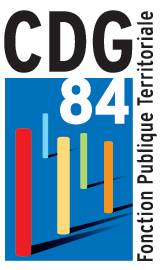 	CATEGORIE 	A    B    C DETACHEMENT SUR EMPLOI FONCTIONNEL1ère demande 	Renouvellement Saisine à adresser à l’attention du service gestion des carrières avec l’intégralité des pièces demandéesPièces à joindre à la saisine :Demande écrite de l’agent précisant la date d’effet et la durée du détachementCopie du dernier arrêté fixant la situation administrative de l’agent dans la collectivité d’origineCopie du dernier arrêté de détachement sur emploi fonctionnel (si renouvellement)Collectivité d’accueil : 	Date d'effet du détachement : ___/___/______Strate démographique :	Grade et échelon d’accueil :	Pour une durée de :	AVIS DE LA COMMISSION ADMINISTRATIVE PARITAIRE :Observations : Date : ___/___/______Cachet et signature de l’autorité territoriale :